Рекомендации воспитателя по теме «День Победы»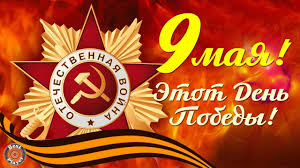 9 мая вся наша страна празднует великий подвиг своего народа – День Победы! В этот день вспоминают всех тех, кто остался на полях сражений, всех тех, кто победил  в этой страшной войне. Расскажите ребёнку о членах своей семьи, которые воевали, работали в тылу, находились  в блокадном Ленинграде… Расскажите о том, как трудно жилось в войну  женщинам, детям, старикам… Пусть ребёнок гордится своими прабабушками и прадедушками…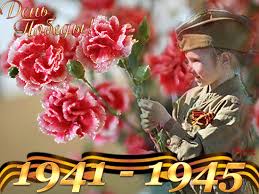 Поздравьте вместе с ребёнком своих ветеранов, выучите стихотворение, сделайте поздравительную открытку.Сохранить память о Великой Отечественной войне помогают книги, с которыми можно начать знакомить уже в старшем дошкольном возрасте.Читаем вместеСтихотворения о войне, которые стоит прочитать:З.Александрова «Отец»,А.Барто  «В дни войны», «Мне не забыть», Решил я стать учеником», «Письмо старшему брату», «Звенигород»,В.Берестов «Мужчина»,Е.Благинина «Шинель»,С.Михалков «Десятилетний человек»,С.Маршак «Мальчик из села Поповки»,А.Сурков «Красоту, что дарит нам природа…»В.Степанов «Приходят к дедушке друзья»,А.Коваленков «Солнце скрылось за горою».В.Степанов. Приходят к дедушке друзьяПриходят к дедушке друзья,Приходят в день Победы.Люблю подолгу слушать яИх песни и беседы.Я не прошу их повторятьРассказов откровенных,Ведь повторять –Опять терятьТоварищей военных,Которых ищут до сих порНаграды боевые,Один -  сержант, другой -  майор,А больше – рядовые.Я знаю: трудно каждый годРассказывать сначалаО том, как армия вперёдС потерями шагала.О том, какая там пальба,Как в сердце метят пули…- Судьба, - вздохнут они, -Судьба!А помнишь, как в июле?..Приходят к дедушке друзьяОтпраздновать Победу.Всё меньше их…Но верю я-Они придут, приедут…Читаем вместе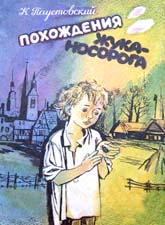 	Прочитайте ребёнку сказку К.Г.Паустовского «Похождения жука – носорога». После чтения предложите ответить на вопросы:Как у Петра Терентьева появился жук – носорог?Какой дом сделал Стёпа для жука – носорога?Что просил Стёпа у отца на прощание?Как бойцы называли жука?Чем Пётр кормил жука на фронте?Что случилось однажды ночью?Что жук – носорог принял за жуков, «которые очень много свистели»? Что за птицы падали с неба, как коршуны?Как Пётр нашёл жука утром?Как с тех пор стали жить жук и Пётр?Почему однажды вечером «подуло свежестью, запахом большой воды»?Что сделал жук, когда человек в зелёном мундире прицелился из винтовки в Петра?С кем жил жук, пока Пётр лежал в лазарете?Когда Пётр вернулся на фронт, почему жук  « сидел в сумке тихо, не шевелясь»?Что увидел жук однажды утром? Что последовало за этим?Чем заканчивается сказка?Прочитайте ребёнку рассказ А.В.Митяева «Мешок овсянки» и предложите вопросы: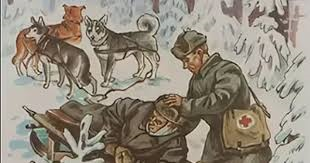 Понравился ли тебе рассказ и почему?Почему солдаты рассердились, когда нашёлся хозяин мешка?Почему всё – таки отдали мешок?Почему рыжий не поделился овсянкой с голодными солдатами?Почему санитар не ел овсянку сам?Что Вы знаете о роле собак в Великой Отечественной войне? Расскажите ребёнку.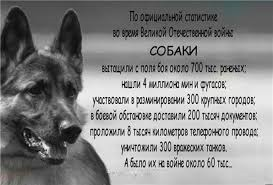 Прочитайте рассказы о войне А.В.Митяева   «Отпуск на четыре часа», «Шестой – неполный», «Землянка»,  «Пыль», «Иван и фрицы», книгу В.Н.Семенцовой «Лист фикуса».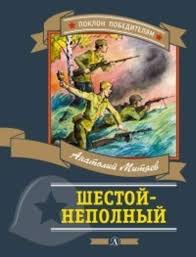 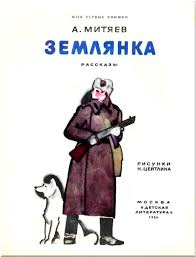 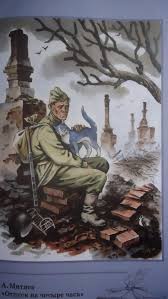 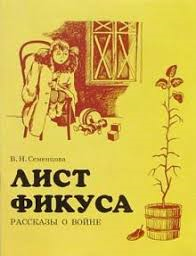 Познакомьте своего ребёнка  с местами нашего города, посвящёнными  победе в Великой Отечественной войне.Монумент героическим защитникам Ленинграда на площади Победы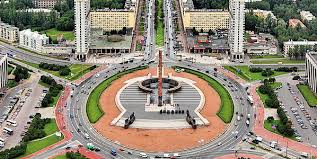 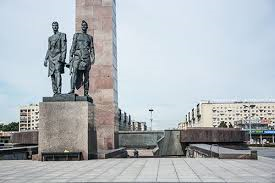 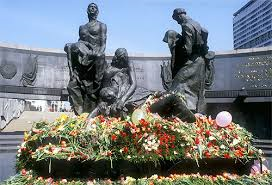 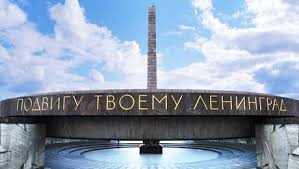 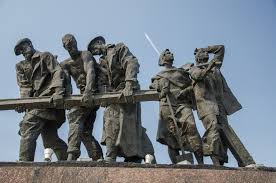 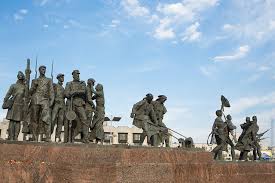 Центром монумента является величественный гранитный обелиск с датами  «1941 – 1945».  У подножия обелиска на постаменте – скульптурная группа  «Победители»: воин, опускающий  автомат, и мирный труженик, подымающий молот. За обелиском – гранитное разорванное кольцо. С внешней стороны кольца  высечены слова: «Подвигу твоему, Ленинград!». По кругу кольца пылают факелы  - символы нашей памяти о павших и живых героях  минувшей войны. Их 900 – по количеству блокадных дней и ночей. На изломанных краях разорванного кольца две надписи:  «900 дней», «900 ночей».Внутри разорванного кольца расположен открытый зал. В его центре на чёрном постаменте – бронзовая скульптурная группа «Блокада»: убитая горем мать с погибшим ребёнком на руках, красноармеец, поддерживающий обессилевшую от голода ленинградку.  В зале звучит мелодия, прерываемая тревожным стуком метронома, столь знакомым ленинградцам, пережившим блокаду.Подземный Памятный  зал  посвящён истории обороны и блокады Ленинграда.По сторонам обелиска два массивных гранитных пьедестала, на которых установлены скульптурные группы, изображающие тех, кто с оружием в руках бился на огненных рубежах и кто в тяжёлых условиях блокированного города ковал оружие победы: солдаты, бойцы народного ополчения, матросы, рабочие, женщины, дети, снайперы, строители оборонительных сооружений, литейщики…Обелиск Городу – Герою Ленинграду на площади Восстания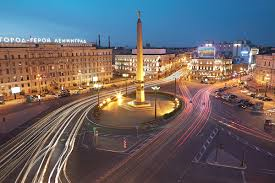 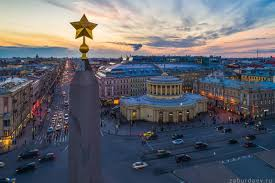 Блокада Ленинграда длилась почти 900 дней.  Это самая страшная и продолжительная осада города за всю историю человечества.Ленинграду  «за массовый героизм и мужество его защитников, проявленные в борьбе за свободу и независимость Родины в Великой Отечественной войне» было присвоено звание «Город - Герой».Обелиск Городу – Герою Ленинграду установлен на площади Восстания. 36 – метровый гранитный обелиск увенчан Золотой Звездой Героя.Бюст маршалу Г.К.Жукову на проспекте Славы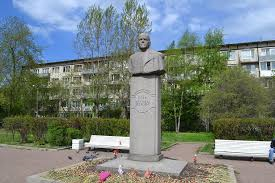  Проспект Славы назван в честь боевых и трудовых подвигов жителей города в годы Великой Отечественной войны.На проспекте Славы установлен бюст маршалу Г.К.Жукову. В сентябре 1941 года под командованием Жукова войска Ленинградского фронта совместно с Балтийским флотом остановили наступление фашистов на Ленинград. В январе 1943 года Жуков командовал нашими войсками при прорыве блокады Ленинграда.Памятник добровольцам 3-й  Фрунзенской дивизии народного ополчения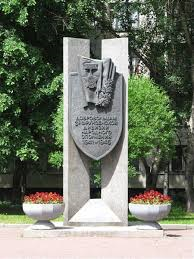 В сквере между домами 8 и 12 на проспекте Славы расположен памятник в честь добровольцев  3-й  Фрунзенской дивизии народного ополчения. Памятник представляет собой мемориальную доску. Внизу можно прочитать надпись: «Дивизия сражалась с фашистскими войсками в битве за Ленинград на Лужском, Олонецком и Свирском направлениях. В боях за Родину погибло более 8 тысяч ополченцев. Была сформирована в сентябре 1941 года из рабочих Фрунзенского, Приморского и Выборгского районов».Памятник «Цветок жизни» на Дороге Жизни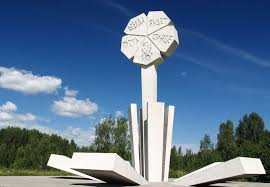 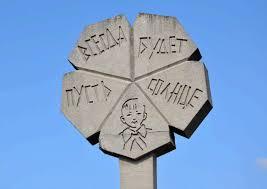 В память о погибших детях блокадного Ленинграда был открыт   памятник  «Цветок жизни». На каменных лепестках цветка изображено лицо улыбающегося мальчика и слова «Пусть всегда будет солнце».